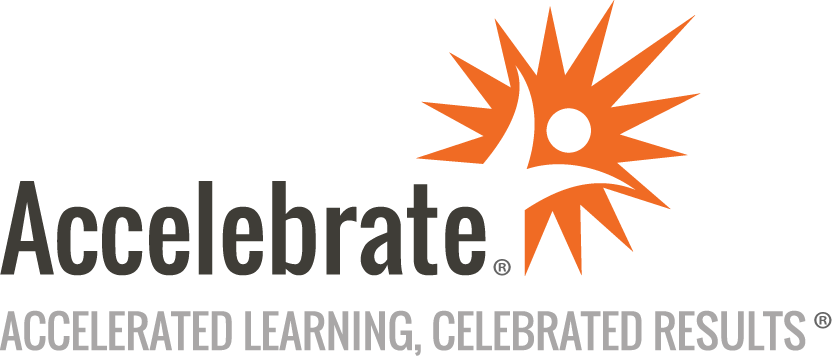 Salesforce End User (Lightning)Course Number: SF-108
Duration: 1 dayOverviewThis Salesforce® End User (Lightning) training course teaches new users (and current users wanting to better leverage its full power) how to use the Salesforce platform effectively.PrerequisitesNo prior experience is presumed.MaterialsAll Salesforce training students will receive comprehensive courseware.Software Needed on Each Student PCSalesforce is web-based and attendees only need an Internet connection and modern web browser for training. Salesforce recommends Chrome.ObjectivesComplete the login processUse Salesforce® nomenclature – Apps, Objects, RecordsConfigure Personal SettingsNavigate in LightningUse the sharing modelUse Standard ObjectsUse Custom Objects, Field types, Custom fieldsCreate List ViewsCreate, edit, and delete recordsUse TasksUse EventsCreate email templatesEmail from record pages and List ViewsCreate Reports and DashboardsUse Help and TrainingUse the AppExchangeFind other Learning resourcesOutlineIntroductionLogging in Username and passwordsPassword policiesSalesforce Nomenclature AppsObjectsTabsRecordsNavigating in Salesforce App LauncherSearchTabsFavoritesGlobal ActionsNotificationsViewing RecordsPersonal Settings User InfoCustomizing pagesEmail SettingsActivity RemindersAdding Navigation TabsSharing Model ProfilesOWDRolesSharing RulesObjects The main standard objectsCustom objectsRecordsFieldsField Customization Custom FieldsFormula FieldsRequired FieldsList Views Standard List ViewsCustom List ViewsTagging a List View as a FavoriteUsing Records Create, view, edit, deleteUndelete RecordsActivities and Calendars TasksEventsCalendarsSending Email from Salesforce Email IntegrationEmail TemplatesReports and Dashboards Creating ReportsCreating DashboardsConverting Leads Convert a LeadOther Tools Help and TrainingAppExchangeSalesforce CommunityTrailheadUser GroupsConclusion